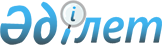 Об Алпысбекове К.М., Джакупове К.К.Постановление Правительства Республики Казахстан от 8 ноября 2004 года N 1167      Правительство Республики Казахстан ПОСТАНОВЛЯЕТ: 

      Назначить в Канцелярии Премьер-Министра Республики Казахстан: 

      Алпысбекова Куаныша Махмутовича заместителем Руководителя Канцелярии Премьер-Министра Республики Казахстан - Представителем Правительства в Мажилисе Парламента 

Республики Казахстан; 

      Джакупова Кабибуллу Кабеновича заместителем Руководителя Канцелярии Премьер-Министра Республики Казахстан - Представителем Правительства в Сенате Парламента Республики Казахстан, освободив от ранее занимаемой должности.       Премьер-Министр 

      Республики Казахстан 
					© 2012. РГП на ПХВ «Институт законодательства и правовой информации Республики Казахстан» Министерства юстиции Республики Казахстан
				